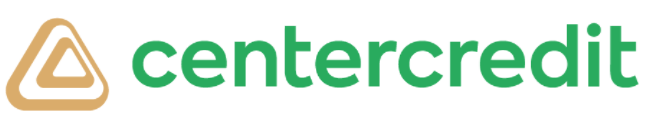 Перечень основных документов для правовой экспертизы принципала, необходимых для рассмотрения заявок, и последующего выпуска гарантии для АО* Банк оставляет за собой право запросить для рассмотрения заявки дополнительные документы и информацию.** Перечень документов для проведения финансовой экспертизы заявки запрашивается как по «Стандартному кредиту»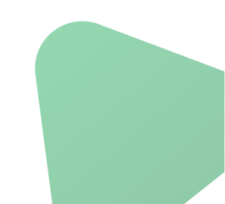 №п/пДокумент1Заявление, подписанное принципалом/банком-контрагентом, содержащее указание цели банковской гарантии, сроков, описание предполагаемого предмета залога, иного обеспечения, которое может быть предоставлено для обеспечения исполнения обязательств принципалом перед банком / шифрованное SWIFT-сообщение, полученное от банка-контрагента по системе SWIFT2Решение собрания участников (компетентного органа) Залогодателя/ Гаранта о предоставлении имущества в качестве обеспечения/ гарантии по договору гарантии Заемщика (др. юридического лица)3Решение собрания участников (компетентного органа) Заемщика об обращении в банк за гарантией и предоставлении залога по договору гарантии4Копия Договора/Контракта с приложением всех дополнительных соглашений к Договору/Контракту на дату подачи заявки (по платежным гарантиям)5Конкурсная заявка, Конкурсная документация, Уведомление о проведении тендера/аукциона (по тендерным гарантиям)6Согласие лица-должника на предоставление банком сведений о нем и выпущенных банком по заявлению лица-должника гарантиях или поручительствах в кредитное бюро7Согласие лица – должника на выдачу кредитного отчета о банковской гарантии и поручительстве8Заверенная в установленном порядке Выписка из реестра акционеров на дату проведения общего собрания акционеров по вопросам привлечения кредитных ресурсов и передачи конкретного имущества в залог под обеспечение (если Заемщик является Залогодателем) (по самостоятельным гарантиям)8.1.Заверенная в установленном порядке Выписка из реестра акционеров на дату проведения общего собрания акционеров Залогодателя о передачи конкретного имущества в залог под обеспечение (если Заемщик не является Залогодателем) (по самостоятельным гарантиям)8.2.Заверенная в установленном порядке Выписка из реестра акционеров Гаранта на дату проведения общего собрания акционеров по вопросу предоставления гарантии (по самостоятельным гарантиям)9Уведомление акционеров, общественности  и кредиторов Заемщика/Залогодателя/Гаранта на государственном и русском  языках опубликованные на интернет-ресурсе депозитария финансовой отчетности о заключении обществом крупной сделки/сделок (по самостоятельным гарантиям)10В случае если акционером Заемщика/Залогодателя/Гаранта является юридическое лицо, а представителем выступает руководитель акционера, необходимо предоставить Устав акционера и решение уполномоченного органа о назначении первого руководителя (по самостоятельным гарантиям)11В случае если акционером Заемщика/Гаранта/Залогодателя является юридическое лицо, а представитель не является руководителем акционера, необходимо представить подлинник решения правомочного органа акционера и доверенность о предоставлении представителю права участвовать и голосовать по всем вопросам повестки общего собрания акционеров Заемщика/Залогодателя/Гаранта (в случаях, когда органом, уполномоченным принимать решение о получении заемных средств/предоставлении имущества/гарантии является общее собрание акционера/единственный акционер) (по самостоятельным гарантиям)11.1.В случае если участником/акционером является юридическое лицо необходимо предоставить копии учредительных документов или реестра держателей акционеров, владеющих десятью и более процентами простых акций заемщика, участников (акционеров), заемщика, владеющих десятью и более процентами простых акций, а также документы, раскрывающие информацию о последующих и конечных собственниках доли в уставном капитале заемщика (по самостоятельным гарантиям)11.2.Документ, удостоверяющий статус юридического лица – нерезидента, выданный уполномоченным органом государства заемщика/принципала (если заемщик/ принципал является нерезидентом и в случаях, предусмотренных законодательством – апостилированный и переведенный на русский либо государственный язык) (по самостоятельным гарантиям)